 Bhartiyam International School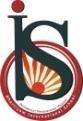 Periodic Assessment – 1 (2022-23)
Subject: Hindi (Set-1)Class: VIIDate: 14/07/2022								Max. Mark: 20
Name: ____________	       Roll No: ______                       Duration: 1 hrनिर्देश-	१.सभी प्रश्न हल करने अनिवार्य हैं।     	२.कार्य सुलेख के साथ करें।     	३.प्रश्नों के उत्तर यथासंभव क्रमानुसार दें। (खंड -क  पठित बोध)प्रश्न 1- नीचे दिए गये गद्यांश को पढ़कर निम्नलिखित प्रश्नों के उत्तर लिखिए - 				  (1X4=4)ऐसा उपकार जिसमें कोई अपना स्वार्थ न हो उसे परोपकार  कहते हैं। परोपकार को सबसे बड़ा धर्म कहा गया है और करुणा, सेवा सब परोपकार  के ही पर्यायवाची हैं। जब किसी व्यक्ति के अन्दर करुणा का भाव होता है तो वो परोपकार  भी होता है। किसी व्यक्ति की सेवा या उसे किसी भी प्रकार के मदद पहुंचाने की क्रिया को परोपकार कहते हैं।किसी कवि ने ठीक ही कहा है- ‘वही पशु है कि आप-आप ही चरे, वही मनुष्य है कि जो मनुष्य के लिए मरे ।‘ परहित या परोपकार ही मानव-जीवन का धर्म है । परोपकार की भावना के बिना मनुष्य और पशु में कोई अंतर नहीं रह जाता । इस संसार के सभी तत्व मनुष्य के उपकार में लगे हुए हैं । नदी अपना जल स्वयं नहीं पीती । वृक्ष अपने फल स्वयं नहीं खाते; वर्षा अपने लिए नहीं बरसती; वायु अपने लिए नहीं चलती । अनेक महापुरुषों तथा साधु-संतों का जीवन भी इस बात का साक्षी है कि दूसरों के लिए जीवन ही वास्तविक जीवन है । स्वामी विवेकानंद, महात्मा गांधी, मदर टेरेसा, आदि के जीवन में यह भली-भाँति स्पष्ट हो जाता है कि मानव को सदैव परोपकार में लगा रहना चाहिए ।क – परोपकार किसे कहते हैं ?
ख – साधु-संतों का जीवन किस बात का साक्षी है ?	
ग – पशु और मनुष्य में क्या अंतर होता है ?घ – गद्यांश में से परोपकार शब्द के दो पर्यायवाची छाँटिए ?(खंड ख : व्याकरण बोध)प्रश्न 2- निम्नलिखित प्रश्नों के निर्देशानुसार उत्तर दीजिए -							(1X2=2)क – स्वर कितने प्रकार के होते हैं? उनके नाम बताइए ।ख – लिखित भाषा के दो उदाहरण दीजिए ।प्रश्न 3- रिक्त स्थानों की पूर्ति कीजिए -									(1X2=2)क – जिन वर्णों के उच्चारण में जिह्वा मुख के किसी भाग को छूती है ----------------------- कहलाते हैं ।ख – य, र, ल, व  ----------- व्यंजन कहलाते हैं ।(खंड ग : पठित बोध)प्रश्न 4-	निम्नलिखित वाक्यों को पढ़कर बताइए कि किसने किससे कहा-					(1X2=2)क – “बहिन बुरा न मानना । कार-परोजन का घर ठहरा । एक काम अपने हाथ से न करूँ, तो होने वाला नहीं ।“ख – “वह तो बड़े लोगों का काम है बाबू, रुपया देकर डाँटे भी न तो लाभ क्या!”प्रश्न 5- निम्नलिखित शब्दों के अर्थ लिखकर वाक्य में प्रयोग कीजिए-					(1X2=2)क – पिंजरबद्ध 				ख – क्षितिज प्रश्न 6-	 निम्नलिखित प्रश्नों के उत्तर दीजिए –								(2X2=4)क – दादा की मृत्यु के बाद घर की आर्थिक स्थिति क्यों ख़राब हो गयी ?अथवादादी के चरित्र की किन्हीं दो विशेषताओं का वर्णन कीजिए।ख – पिंजरे में पक्षियों की क्या दशा हो गयी है ?(खंड घ : लिखित बोध)प्रश्न 7-	अपनी सहेली को उसके जन्म दिन पर न पहुँच पाने का कारण बताते हुए पत्र लिखिए।			4